 Приложение Г
(справочное)     
Образец перечня видов, объемов и периодичности услуг (работ)Уборке подлежат все помещения, коридоры и лестницы, за исключением машинных залов и электрощитовых.
2 График работы
2.1 Основная уборка - с 18  до 20, ежедневно (понедельник-пятница).
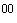 2.2 Поддерживающая уборка - с 9  до 18, ежедневно (понедельник-пятница).
3 Перечень услуг (работ)
3.1 Лабораторные помещения, учебные классы, офисы, библиотека, компьютерный зал, складские помещения, механические цеха, комнаты отдыха, коридоры, тамбуры, входы, лестницы
3.1.1 Ежедневно:
- влажная (машинная и ручная) уборка пола с твердыми покрытиями;
- очистка всех ковровых покрытий (при наличии) пылесосом;
- удаление пыли с дверных и оконных коробок, подоконников, перил, плинтусов, радиаторов и труб отопления, к которым имеется свободный доступ, электрической арматуры (выключатели, розетки, короба и т.п.), коробок пожарных и инженерных люков, дверных филенок, доводчиков, столов и других горизонтальных поверхностей;
- удаление пыли с оргтехники, за исключением компьютеров;
- устранение спонтанных загрязнений со всех поверхностей, включая стеклянные (если при этом не повреждается основное покрытие);
- протирка и полировка (при необходимости) металлической фурнитуры дверей.
- опустошение всех мусорных урн/пепельниц, их очистка и полировка;
- устранение загрязнений на информационных досках;
- протирка остекления дверей, смежных стеклянных панелей и перегородок.
3.1.2 Еженедельно:
- очистка вентиляционных решеток;
- очистка мягкой мебели;
- влажная протирка и дезинфекция телефонных аппаратов.
3.1.3 Ежеквартально:
- очистка остекления изнутри помещений;
- удаление пыли с осветительных приборов, электрифицированных указателей и телемониторов (производится совместно с сотрудниками инженерной службы, которые обеспечивают демонтаж и монтаж арматуры, обесточивание электроприборов и т.п.).
3.2 Туалеты, душевые, санпропускники
3.2.1 Ежедневно:
- влажная уборка пола;
- мойка и дезинфекция всех раковин, унитазов и т.п. как изнутри, так и снаружи;
- мойка сидений с двух сторон;
- опустошение и очистка (при необходимости) емкостей для сбора бумаги, удаление мусора в специально отведенные места;
- очистка и полировка зеркал и металлических поверхностей;
- комплектация бумажными полотенцами, мылом, туалетной бумагой;
- удаление пятен со стен, перегородок, дверей и внешних поверхностей всех емкостей;
- очистка всех труб и запорной арматуры;
- удаление пятен от мыла и воды с поверхностей стен возле емкостей для мыла, раковин, унитазов и т.п.;
- влажная протирка дренажных решеток.
3.3 Лифты
3.3.1 Ежедневно:
- влажная уборка пола;
- удаление пятен на стенах;
- мойка и полировка зеркал;
- удаление пыли со светильников;
- протирка и удаление пятен с дверей;
- удаление мусора и протирка направляющих полозьев дверей.
Приложение Д
(рекомендуемое)     
Технологическая карта на процессы профессиональной уборки Примечание - Технологическая карта подписывается менеджером или другим ответственным лицом и утверждается руководителем организации.
Приложение Е
(справочное)     
ПАСПОРТ
покрытий пола Приложение Ж
(справочное)     
Биолюминесцентный метод определения общей биологической чистоты поверхностей Метод распространяется на материалы поверхностей и позволяет определить общую биологическую чистоту по количеству аденозин-5'-трифосфорной кислоты динатриевой соли (АТФ).
Ж.1 Аппаратура, материалы, реактивы
Люминометр.
Микрокюветы из полистирола.
Тампоны ватные, стерильные.
Пробирки стерильные объемом 1,5 мл (типа "эппендорф").
Дозатор автоматический постоянного объема 0,02 мл.
Дозатор автоматический постоянного объема 0,10 мл.
Реактив N 1 - АТФ-реагент.
Реактив N 2 - раствор для реконструкции АТФ-реагента.
Реактив N 3 - АТФ-контроль.
Реактив N 4 - раствор реагента для разрушения клеток.
Реактив N 5 - раствор для смачивания тампонов.
Ж.2 Подготовка к испытанию
Ж.2.1 Во флакон с реактивом N 1 вносят 4 мл раствора из флакона с реактивом N 2, выдерживают 30 мин перед использованием. Полученный раствор АТФ-реагента хранят при комнатной температуре в течение рабочего дня, а при 4°С - в течение двух-трех дней.
Ж.2.2 Во флакон с реактивом N 3 вносят 1 мл раствора из флакона с реактивом N 5, перемешивают. Раствор АТФ-контроля следует использовать в течение 2-3 ч.
Ж.2.3 Пробирки (типа "эппендорф") нумеруют по количеству анализируемых поверхностей, устанавливают в штатив, вносят в них по 0,2 мл реактива N 4 и добавляют одну пробирку для АТФ-контроля.
Ж.2.4 Производят калибровку АТФ-реагента по АТФ-контролю, для чего кончик тампона погружают в раствор с АТФ-контролем и выдерживают в течение 20 сек. Вынимают увлажненный тампон из раствора и помещают в пробирку с 0,2 мл раствора для разрушения бактериальных клеток. Извлекают тампон из пробирки, отжав излишек жидкости о стенку.
Ж.2.5 Помещают микрокювету с помощью пинцета в кюветное отделение люминометра.
С помощью автоматических дозаторов вносят в нее:
- 0,02 мл раствора АТФ-контроля;
- 0,10 мл раствора АТФ-реагента.
Быстро перемешивают содержимое микрокюветы, прокачав его 2-3 раза через наконечник дозатора, и измеряют биолюминесцентный сигнал на люминометре.
Ж.2.6 Повторяют измерения и находят среднее значение биолюминесцентного сигнала для АТФ-контроля ().
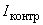 Ж.3 Проведение испытания
Ж.3.1 Для каждого образца поверхности используют новый стерильный ватный тампон. Погружают кончик тампона в реактив N 5 и выдерживают в течение 20 с.
Ж.3.2 Влажным тампоном тщательно протирают исследуемую поверхность, перемещая тампон сначала - по горизонтали, затем - по вертикали, и в конце - по диагонали. Площадь поверхности выбирают потребители.
Ж.3.3 Помещают тампон в пробирку с 0,2 мл раствора для разрушения бактериальных клеток, выдерживают в течение 1-2 мин, периодически вращая. Извлекают тампон из пробирки, отжав излишек жидкости о стенку, и закрывают пробирку.
Ж.3.4 Помещают микрокювету с помощью пинцета в кюветное отделение люминометра. С помощью автоматических дозаторов вносят в нее:
- 0,02 мл раствора АТФ-контроля;
- 0,10 мл раствора АТФ-реагента.
Быстро перемешивают содержимое микрокюветы, прокачав его два-три раза через наконечник дозатора, и измеряют биолюминесцентный сигнал на люминометре.
Ж.3.5 Повторяют операции с использованием второй микрокюветы. Находят среднее значение биолюминесцентного сигнала для исследуемого образца ().
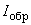 Ж.3.6 Рассчитывают концентрацию АТФ в исследуемом растворе по формуле:
, пикомоль/мл 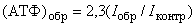 Ж.3.7 Оценивают степень загрязненности поверхности по таблице:Длительность испытания - 5-7 мин на один образец поверхности.
При выполнении каждой операции следует использовать новый стерильный наконечник для автоматических дозаторов.
Библиография Электронный текст документаподготовлен АО "Кодекс" и сверен по:официальное изданиеМ.: Стандартинформ, 2020 ЗАКАЗЧИК ЗАКАЗЧИК ЗАКАЗЧИК ЗАКАЗЧИК ЗАКАЗЧИК ИСПОЛНИТЕЛЬ ИСПОЛНИТЕЛЬ ИСПОЛНИТЕЛЬ ИСПОЛНИТЕЛЬ / / ,/ / М.П.М.П.Приложение Приложение Приложение Приложение к Договору к Договору к Договору к Договору от """20 г. N 1 Объект уборки 1.1 Общая площадь помещений 3.399,73 м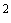 3.399,73 м3.399,73 м3.399,73 м3.399,73 м3.399,73 мПокрытие: напольная плиткав том числе площадь санузлов 162,06 м162,06 м162,06 м162,06 м162,06 м162,06 м1.2 Площадь остекления с учетом рам 717,64 м717,64 м717,64 м717,64 м717,64 м717,64 м1.291,75 м1.291,75 м1.291,75 м1.291,75 м1.291,75 м1.291,75 мЗаказчик Заказчик Заказчик Заказчик Исполнитель Исполнитель Исполнитель Исполнитель / /,,/ / М.П.М.П.Объект:Рабочее место N Рабочее место N Смена --Дата -Время начала и окончания работыУчасток уборки Метод уборки Оборудование Время, ч, мин Химическое средство, мл (разведение)Описание работ Город:Объект:Объект:Корпус Этаж Помещение Покрытие, эксплуатационно-
технические характеристикиДата настилки покрытия Первичная обработка Дата Метод очистки/химической чистки Метод обработки покрытия Исполнитель услуг/работ Используемые средства Средство для ежедневной уборкиКонцентрация АТФ, пикомоль/млСтепень загрязненности образца <0,01Чисто 0,01-0,02Недостаточно чисто 0,02-0,1Грязно 0,1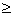 Очень грязно [1]СП 3.5.1376-03*Санитарно-эпидемиологические требования к организации и осуществлению дезинфекционной деятельности 
________________* Вероятно, ошибка оригинала. Следует читать: СП 3.5.1378-03. - Примечание изготовителя базы данных.________________* Вероятно, ошибка оригинала. Следует читать: СП 3.5.1378-03. - Примечание изготовителя базы данных.________________* Вероятно, ошибка оригинала. Следует читать: СП 3.5.1378-03. - Примечание изготовителя базы данных.[2]Единый тарифно-квалификационный справочник работ и профессий рабочих. Выпуск 1
Единый тарифно-квалификационный справочник работ и профессий рабочих. Выпуск 1
[3]Единый тарифно-квалификационный справочник работ и профессий рабочих. Выпуск 52
Единый тарифно-квалификационный справочник работ и профессий рабочих. Выпуск 52
[4]Квалификационный справочник должностей руководителей, специалистов и других служащих, утвержденный Постановлением Министерства труда РФ от 21 августа 1998 г. N 37
Квалификационный справочник должностей руководителей, специалистов и других служащих, утвержденный Постановлением Министерства труда РФ от 21 августа 1998 г. N 37
[5]СанПиН 2.1.3.2630-10Санитарно-эпидемиологические требования к организациям, осуществляющим медицинскую деятельность
[6]СанПиН 2.4.2.2821-10Санитарно-эпидемиологические требования к условиям и организации обучения в общеобразовательных учреждениях
[7]СП 2.3.6.1066-01Санитарно-эпидемиологические требования к организациям торговли и обороту в них продовольственного сырья и пищевых продуктов. Санитарно-эпидемиологические правила
[8]СП 2.3.6.1079-01Санитарно-эпидемиологические требования к организациям общественного питания, изготовлению и оборотоспособности в них пищевых продуктов и продовольственного сырья
[9]Правила бытового обслуживания населения в Российской Федерации, утвержденные Постановлением Правительства Российской Федерации от 15 августа 1997 г. N 1025 (с последующими изменениями и дополнениями)
Правила бытового обслуживания населения в Российской Федерации, утвержденные Постановлением Правительства Российской Федерации от 15 августа 1997 г. N 1025 (с последующими изменениями и дополнениями)
[10]Федеральный закон от 30 марта 1999 г. N 52-ФЗ "О санитарно-эпидемиологическом благополучии населения" с изменениями и дополнениями
Федеральный закон от 30 марта 1999 г. N 52-ФЗ "О санитарно-эпидемиологическом благополучии населения" с изменениями и дополнениями
[11]СанПиН 2.1.2.1188-03Плавательные бассейны. Гигиенические требования к устройству, эксплуатации и качеству воды. Контроль качества. Санитарно-эпидемиологические правила и нормативы
[12]СанПиН 2.1.2.2631-10Санитарно-эпидемиологические требования к размещению, устройству, оборудованию, содержанию и режиму работы организаций коммунально-бытового назначения, оказывающих парикмахерские и косметические услуги. Санитарно-эпидемиологические правила и нормативы
[13]СанПиН 2.1.2.2645-10Санитарно-эпидемиологические требования к условиям проживания в жилых зданиях и помещениях. Санитарно-эпидемиологические правила и нормативы
[14]СанПиН 2.4.1201-03Гигиенические требования к устройству, содержанию, оборудованию и режиму работы специализированных учреждений для несовершеннолетних, нуждающихся в социальной реабилитации
[15]СанПиН 2.4.1.2660-10Санитарно-эпидемиологические требования к устройству, содержанию и организации режима работы в дошкольных организациях 
[16]СанПиН 2.4.2.2843-11Санитарно-эпидемиологические требования к устройству, содержанию и организации работы детских санаториев. Санитарно-эпидемиологические правила и нормативы
[17]СанПиН 2.4.4.3155-13Санитарно-эпидемиологические требования к устройству, содержанию и организации работы стационарных организаций отдыха и оздоровления детей
[18]СанПиН 982-72Санитарные правила устройства, оборудования и содержания бань
[19]СанПиН 983-72Санитарные правила устройства и содержания общественных уборных
[20]СП 2.1.2.2844-11Санитарно-эпидемиологические требования к устройству, оборудованию и содержанию общежитий для работников организаций и обучающихся образовательных учреждений
[21]СанПиН 42-128-4690-88Санитарные правила содержания территорий населенных мест
[22]СанПиН 2.4.4.2599-10Гигиенические требования к устройству, содержанию и организации режима в оздоровительных учреждениях с дневным пребываем детей в период каникул
[23]СП 2.5.1198-03Санитарные правила по организации пассажирских перевозок на железнодорожном транспорте
[24]СП 2.5.1337-03Санитарные правила эксплуатации метрополитенов
[25]СП 1567-76Санитарные правила устройства и содержания мест занятий по физической культуре и спорту
[26]Правила технической эксплуатации электроустановок потребителей, утв. приказом Минэнерго РФ от 13 января 2003 г. N 6
Правила технической эксплуатации электроустановок потребителей, утв. приказом Минэнерго РФ от 13 января 2003 г. N 6
[27]Правила по охране труда при эксплуатации электроустановок, утв. приказом Министерства труда и социальной защиты РФ от 24 июля 2013 г. N 382н, зарег. в Минюсте России от 12 декабря 2013 г. N 30593
Правила по охране труда при эксплуатации электроустановок, утв. приказом Министерства труда и социальной защиты РФ от 24 июля 2013 г. N 382н, зарег. в Минюсте России от 12 декабря 2013 г. N 30593
[28]Федеральный закон от 22 июля 2008 г. N 123-ФЗ "Технический регламент о требованиях пожарной безопасности" с изменениями и дополнениями
Федеральный закон от 22 июля 2008 г. N 123-ФЗ "Технический регламент о требованиях пожарной безопасности" с изменениями и дополнениями
[29]Федеральный закон "Об отходах производства и потребления" от 24 июня 1998 г. N 89-ФЗ.
Федеральный закон "Об отходах производства и потребления" от 24 июня 1998 г. N 89-ФЗ.
[30]СанПиН 2.1.7.2790-10Санитарно-эпидемиологические требования к обращению с медицинскими отходами 
 УДК 658.383:006.354 ОКС 03.080.30Ключевые слова: профессиональная уборка, клининг, загрязнения, услуги профессиональной уборки 
Ключевые слова: профессиональная уборка, клининг, загрязнения, услуги профессиональной уборки 
